МЕРЫ СОЦИАЛЬНОЙ ПОДДЕРЖКИ МОБИЛИЗОВАННЫХ ГРАЖДАН И ЧЛЕНОВ ИХ СЕМЕЙ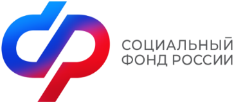 Отделение Фонда пенсионного и социального страхования Российской Федерации по Кемеровской области-Кузбассу (ОСФР по Кемеровской области-Кузбассу ) в рамках требований бюджетного законодательства, Федерального закона от 17.07.1999 года № 178-ФЗ «О государственной социальной помощи» (Федеральный закон № 178-ФЗ), бесплатно осуществляет обеспечение граждан, включенных в Федеральный регистр лиц, имеющих право на получение государственной социальной помощи (Федеральный регистр) путевками на санаторно-курортное лечение (СКЛ) при наличии у них медицинских показаний и отсутствии противопоказаний для санаторно-курортного лечения и бесплатным проездом к месту лечения и обратно Гражданам из числа категорий, указанных в статьях 6.1 и 6.7 Федерального закона № 178-ФЗ при включении их в Федеральный регистр необходимо обратиться с заявлением.СКЛПРОЕЗДКУДА СЛЕДУЕТ ОБРАЩАТЬСЯ С ЗАЯВЛЕНИЕМ?КУДА СЛЕДУЕТ ОБРАЩАТЬСЯ С ЗАЯВЛЕНИЕМ?- в Клиентскую службу ОСФР по Кемеровской области-Кузбассу по месту получения ежемесячной денежной выплаты.-через Единый портал государственных и муниципальных услуг (www.gosuslugi.ru) после прохождения регистрации при наличии:- паспорта (необходимы паспортные данные)-страхового свидетельства обязательного пенсионного страхования (СНИЛС, его одиннадцатизначный номер)- мобильного телефона или электронной почты- в отделы социальных программ ОСФР по Кемеровской области-Кузбассу по месту получения ежемесячной денежной выплаты.НЕОБХОДИМЫЕ ДОКУМЕНТЫНЕОБХОДИМЫЕ ДОКУМЕНТЫ- заявление;- справка для получения путевки на санаторно-курортное лечение по форме N 070/у (ОФОРМЛЯЕТ ЛЕЧЕБНО - ПРОФИЛАКТИЧЕСКОЕ УЧРЕЖДЕНИЕ ПРИ НАЛИЧИИ МЕДИЦИНСКИХ ПОКАЗАНИЙ ДЛЯ СКЛ)- заявление; - направление к месту лечения для получения медицинской помощи и талон N 2 (ОФОРМЛЯЕТ МИНИСТЕРСТВО ЗДРАВООХРАНЕНИЯ КУЗБАССА) При предъявление документа, удостоверяющего личность заявителяПРИ ОБРАЩЕНИИ ПРЕДСТАВИТЕЛЯ ГРАЖДАНИНА ЛЬГОТНОЙ КАТЕГОРИИ НЕОБХОДИМО ПРЕДСТАВИТЬ ДОКУМЕНТ ПОДТВЕРЖДАЮЩИЙ ПОЛНОМОЧИЯ ПРЕДСТАВИТЕЛЯПри предъявление документа, удостоверяющего личность заявителяПРИ ОБРАЩЕНИИ ПРЕДСТАВИТЕЛЯ ГРАЖДАНИНА ЛЬГОТНОЙ КАТЕГОРИИ НЕОБХОДИМО ПРЕДСТАВИТЬ ДОКУМЕНТ ПОДТВЕРЖДАЮЩИЙ ПОЛНОМОЧИЯ ПРЕДСТАВИТЕЛЯРЕЗУЛЬТАТРЕЗУЛЬТАТ- ПУТЕВКА (длительность СКЛ в санаторно-курортной организации составляет 18 дней, для инвалидов с заболеваниями и последствиями травм спинного и головного мозга - от 24 до 42 дней)- ПРОЕЗДНЫЕ ДОКУМЕНТЫ (специальные талоны и (или) именные направления) к месту санаторно-курортного лечения и обратно- ПРОЕЗДНЫЕ ДОКУМЕНТЫ (специальные талоны и (или) именные направления) к месту лечения и обратноГРАЖДАНЕ ИМЕЮЩИЕ 1 ГРУППУ ИНВАЛИДНОСТИ ИМЕЮТ ПРАВО НА ПОЛУЧЕНИЕ НА ТЕХ ЖЕ УСЛОВИЯХ ВТОРОЙ ПУТЕВКИ НА САНАТОРНО-КУРОРТНОЕ ЛЕЧЕНИЕ И НА БЕСПЛАТНЫЙ ПРОЕЗД НА МЕЖДУГОРОДНОМ ТРАНСПОРТЕ К МЕСТУ ЛЕЧЕНИЯ И ОБРАТНО ДЛЯ СОПРОВОЖДАЮЩЕГО ИХ ЛИЦА.ГРАЖДАНЕ ИМЕЮЩИЕ 1 ГРУППУ ИНВАЛИДНОСТИ ИМЕЮТ ПРАВО НА ПОЛУЧЕНИЕ НА ТЕХ ЖЕ УСЛОВИЯХ ВТОРОЙ ПУТЕВКИ НА САНАТОРНО-КУРОРТНОЕ ЛЕЧЕНИЕ И НА БЕСПЛАТНЫЙ ПРОЕЗД НА МЕЖДУГОРОДНОМ ТРАНСПОРТЕ К МЕСТУ ЛЕЧЕНИЯ И ОБРАТНО ДЛЯ СОПРОВОЖДАЮЩЕГО ИХ ЛИЦА.ДЕЙСТВУЮЩИМ ЗАКОНОДАТЕЛЬСТВОМ КОМПЕНСАЦИЯ РАСХОДОВ НА САНАТОРНО-КУРОРТНОЕ ЛЕЧЕНИЕ И ОПЛАТУ ПРОЕЗДА К МЕСТУ ЛЕЧЕНИЯ И ОБРАТНО, ПРОИЗВЕДЕННЫХ ГРАЖДАНАМИ САМОСТОЯТЕЛЬНО, НЕ ПРЕДУСМОТРЕНАДЕЙСТВУЮЩИМ ЗАКОНОДАТЕЛЬСТВОМ КОМПЕНСАЦИЯ РАСХОДОВ НА САНАТОРНО-КУРОРТНОЕ ЛЕЧЕНИЕ И ОПЛАТУ ПРОЕЗДА К МЕСТУ ЛЕЧЕНИЯ И ОБРАТНО, ПРОИЗВЕДЕННЫХ ГРАЖДАНАМИ САМОСТОЯТЕЛЬНО, НЕ ПРЕДУСМОТРЕНАСРОКИ ОКАЗАНИЯ УСЛУГИСРОКИ ОКАЗАНИЯ УСЛУГИВ порядке очередностиВ целях соблюдения равных прав граждан-получателей государственной социальной помощи путевки, закупленные на выделенные ассигнования по каждому профилю распределяются по территории Кемеровской области в соответствии с существующей в Отделении очередностью.На сайте sfr.gov.ru формируется «электронная очередь» - общая очередь по Кемеровской области по дате подаче заявления, без учета профиля заболеванияНе позднее 14 дней со дня регистрации заявления 